Expressions: a combination of letters and numbers and operations (+, -, x, ÷)Ex 	2b + 1 		or 	8 – 5g		or	-10x + 9Variable: is the unknown in the expressionEx. 		3a – 5		the variable is the aHow do you know if a relation is linear?Look at the graph – does it create a straight line?Do all the points move up/down and over left/right by the same amount?  If yes  linear relation!Look at the table of values:Do the “x” values go up by the same amounts?Do the “y” values go up by the same amounts?If yes to both  linear relation!Example 1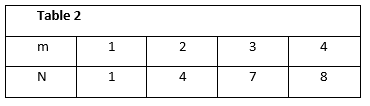 Graph the table of values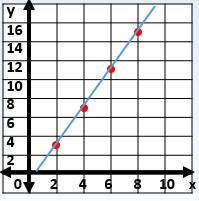 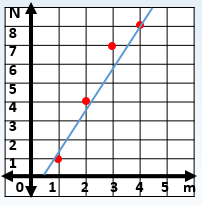 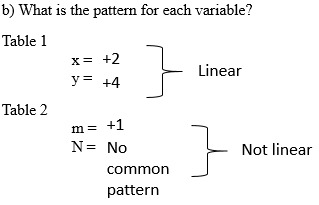 How to Write Expressions of linear relations…If “x” and “y” have an ordered pair of zero (0,0):If the relation is linear, describe the relationship between “x” and “y”.Look at the “x” value of 1.  How many more times bigger/smaller is “y”?Write it as a multiplication to “x”  #“x”  Example 1					If you multiply “x” by 4 you get “y”Write the expression as 4xExample 2Find the expression for the following chartc) What is the expression for B in terms of a	a x 3	or    3aExample 3Find the expression for the following chartWhat is the difference in value in consecutivex-values   +1y-values   +5If linear, describe the relationship between x and yMultiply by 5What is the expression for y in terms of x			5 • x     “•” means multiply 	Or 	 5xHow to Write Expressions of linear relations…If “x” has a value of zero (0) and “y” has a number value:If the relation is linear, find the value of “y” when “x” = 0.Find the pattern “y” is going up by.  This value will be multiplied to the “x” variable3.  Depending on what “y” is at x = 0, add or subtract this value to your variable termExample:	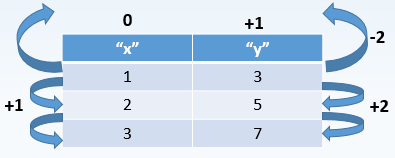 Example 4Photo world charges $5 for the first enlargement and $2 for each additional enlargement. What is the cost of 15 enlargements?Make a Table of Values						b)  Is this a linear relation? Yes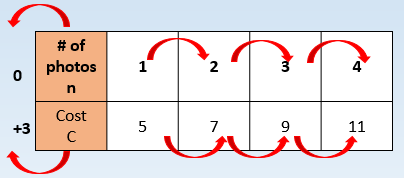 Write the expression for the cost in relation to the number of enlargements? 		2n 		check?  not true		2n + 3What is the cost of 15 enlargements?		C = 2n + 3		C = 2(15) + 3		C = 33				Cost of 15 photos would be $33.Example 5:	a) Make a table of values showing the figure number and the number of squares for the first six figures.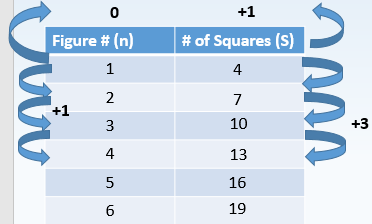 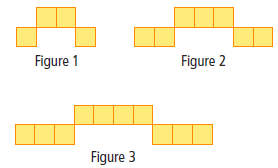 Write an expression showing the number of squares in terms of the figure number.# of squares going up by +3 every time Figure # goes up by +1; therefore 3n      3n + 1How many squares would appear in Figure 20?3n + 1    	3(20) + 1      60 + 1       61Table 1Table 1Table 1Table 1Table 1x2468 y371115“x”“y”001428aB00132639412x1234567y5101520253035